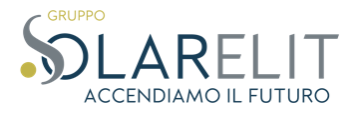 Abbiamo il piacere di invitarti all’evento di presentazione della nuovaVisione e Posizionamento strategico di Solarelit che si terràGiovedì 16 marzo alle 11.00 presso la Fondazione Giangiacomo Feltrinelli (Viale Pasubio, 5 a Milano)Saranno presenti:Mitia Cugusi, Managing partner di SolarelitAndrea Fanini, Managing Partner di SolarelitA fine evento ci sarà uno standing lunchSarà possibile seguire l’evento in live streaming (maggiori dettagli verranno forniti in seguito)R.S.V.P (fabio.santilio@secnewgate.it, andrea.prandini@secnewgate.it) 